               	                                         KRAJSKÝ KUŽELKÁŘSKÝ SVAZ ZLÍN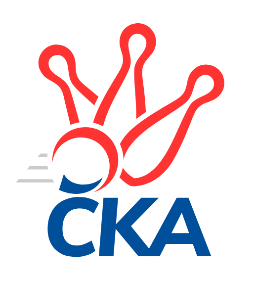 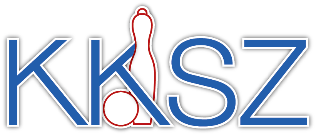                                                                                                Zlín   30.11.2019ZPRAVODAJ ZLÍNSKÉHO KRAJSKÉHO PŘEBORU2019-202012. kolo TJ Valašské Meziříčí C	- VKK Vsetín B	1:7	2577:2632	4.0:8.0	29.11. TJ Gumárny Zubří	- TJ Sokol Machová B	8:0	2615:2404	9.0:3.0	29.11. TJ Bojkovice Krons B	- TJ Kelč	1:7	2490:2806	1.0:11.0	29.11. KC Zlín C	- TJ Valašské Meziříčí B	2:6	2470:2478	6.0:6.0	29.11. TJ Slavia Kroměříž	- VKK Vsetín C	6:2	2717:2591	9.5:2.5	30.11. KK Camo Slavičín A	- KK Kroměříž	5:3	2818:2759	5.0:7.0	30.11. SC Bylnice	- KK Camo Slavičín B	5:3	2515:2476	6.5:5.5	30.11.Tabulka družstev:	1.	KK Camo Slavičín A	12	10	0	2	63.0 : 33.0 	81.5 : 62.5 	 2592	20	2.	TJ Kelč	12	9	0	3	62.0 : 34.0 	82.0 : 62.0 	 2595	18	3.	TJ Valašské Meziříčí B	12	9	0	3	62.0 : 34.0 	77.5 : 66.5 	 2622	18	4.	KK Kroměříž	12	8	2	2	61.5 : 34.5 	81.0 : 63.0 	 2624	18	5.	TJ Slavia Kroměříž	12	9	0	3	59.5 : 36.5 	82.5 : 61.5 	 2632	18	6.	KC Zlín C	12	7	0	5	51.5 : 44.5 	81.0 : 63.0 	 2547	14	7.	VKK Vsetín B	12	5	1	6	48.5 : 47.5 	77.0 : 67.0 	 2506	11	8.	TJ Valašské Meziříčí C	12	5	0	7	43.5 : 52.5 	64.0 : 80.0 	 2555	10	9.	TJ Sokol Machová B	12	5	0	7	39.5 : 56.5 	71.5 : 72.5 	 2520	10	10.	TJ Gumárny Zubří	12	4	0	8	41.5 : 54.5 	70.0 : 74.0 	 2471	8	11.	VKK Vsetín C	12	4	0	8	38.5 : 57.5 	59.0 : 85.0 	 2505	8	12.	SC Bylnice	12	3	1	8	39.0 : 57.0 	62.0 : 82.0 	 2528	7	13.	KK Camo Slavičín B	12	3	0	9	37.0 : 59.0 	67.0 : 77.0 	 2542	6	14.	TJ Bojkovice Krons B	12	1	0	11	25.0 : 71.0 	52.0 : 92.0 	 2453	2Program dalšího kola:13. kolo6.12.2019	pá	17:00	TJ Sokol Machová B - TJ Bojkovice Krons B	6.12.2019	pá	17:00	TJ Kelč - TJ Valašské Meziříčí C	6.12.2019	pá	18:00	KK Kroměříž - KK Camo Slavičín B	6.12.2019	pá	18:15	VKK Vsetín B - SC Bylnice	7.12.2019	so	10:00	VKK Vsetín C - KC Zlín C	7.12.2019	so	13:00	TJ Valašské Meziříčí B - TJ Gumárny Zubří	7.12.2019	so	16:00	KK Camo Slavičín A - TJ Slavia Kroměříž		 TJ Valašské Meziříčí C	2577	1:7	2632	VKK Vsetín B	Petr Maňák	 	 188 	 213 		401 	 0:2 	 438 	 	215 	 223		Vlastimil Kancner	Martin Kuropata	 	 205 	 209 		414 	 1:1 	 418 	 	192 	 226		Vlastimil Struhař	Petr Cahlík	 	 263 	 238 		501 	 2:0 	 432 	 	212 	 220		Petr Dvořáček	Jiří Pavlík	 	 187 	 208 		395 	 1:1 	 440 	 	240 	 200		Miroslav Kubík	Milan Klanica	 	 215 	 232 		447 	 0:2 	 464 	 	226 	 238		Tomáš Hnátek	Radek Olejník	 	 212 	 207 		419 	 0:2 	 440 	 	224 	 216		Radim Lysrozhodčí: Jaroslav Zajíček	 TJ Gumárny Zubří	2615	8:0	2404	TJ Sokol Machová B	Ota Adámek	 	 198 	 235 		433 	 1:1 	 423 	 	220 	 203		Bohumil Fryštacký	Jaroslav Adam	 	 233 	 227 		460 	 2:0 	 396 	 	195 	 201		Margita Fryštacká	Jaroslav Pavlát	 	 218 	 208 		426 	 2:0 	 388 	 	185 	 203		Lukáš Michalík	Jaroslav Jurka	 	 197 	 229 		426 	 1:1 	 393 	 	203 	 190		Jiří Michalík	Martin Štěpánek	 	 224 	 224 		448 	 2:0 	 393 	 	187 	 206		Jiří Fryštacký	Radek Vetyška *1	 	 186 	 236 		422 	 1:1 	 411 	 	209 	 202		Leoš Hamrlíčekrozhodčí: střídání: *1 od 51. hodu Jiří Satinský	 TJ Bojkovice Krons B	2490	1:7	2806	TJ Kelč	Miloslav Kalina	 	 184 	 178 		362 	 0:2 	 456 	 	219 	 237		Antonín Plesník	Jaroslav Sojka	 	 202 	 197 		399 	 0:2 	 471 	 	235 	 236		Petr Pavelka	Michal Ondrušek	 	 223 	 211 		434 	 0:2 	 489 	 	246 	 243		Pavel Chvatík	Michal Machala	 	 212 	 235 		447 	 1:1 	 438 	 	221 	 217		Zdeněk Chvatík	Radomír Kozáček	 	 224 	 223 		447 	 0:2 	 487 	 	241 	 246		Miroslav Pavelka	Josef Kundrata	 	 202 	 199 		401 	 0:2 	 465 	 	236 	 229		Tomáš Vybíralrozhodčí: Vedoucí družstev	 KC Zlín C	2470	2:6	2478	TJ Valašské Meziříčí B	Jiří Janšta	 	 209 	 193 		402 	 1:1 	 446 	 	208 	 238		Miroslav Volek	Samuel Kliment	 	 234 	 244 		478 	 2:0 	 386 	 	182 	 204		Jana Volková *1	Pavel Struhař	 	 197 	 201 		398 	 1:1 	 411 	 	191 	 220		Pavel Milo	Tomáš Matlach	 	 191 	 199 		390 	 0:2 	 428 	 	219 	 209		Petr Babák	Šárka Drahotuská	 	 197 	 192 		389 	 1:1 	 387 	 	180 	 207		Petr Jandík	Lukáš Trochta	 	 216 	 197 		413 	 1:1 	 420 	 	205 	 215		Miloš Jandíkrozhodčí:  Vedoucí družstevstřídání: *1 od 51. hodu Miroslav Macháček	 TJ Slavia Kroměříž	2717	6:2	2591	VKK Vsetín C	Milan Skopal	 	 236 	 215 		451 	 1:1 	 455 	 	226 	 229		Petr Spurný	Kateřina Ondrouchová	 	 201 	 206 		407 	 0.5:1.5 	 423 	 	217 	 206		Lenka Kotrlová	Jiří Tesař	 	 230 	 224 		454 	 2:0 	 406 	 	211 	 195		Radim Metelka	Zdeněk Drlík	 	 228 	 225 		453 	 2:0 	 429 	 	219 	 210		Miroslav Kašík	Tomáš Kuchta	 	 241 	 227 		468 	 2:0 	 415 	 	202 	 213		Miroslav Plášek	Miroslav Míšek	 	 240 	 244 		484 	 2:0 	 463 	 	229 	 234		Martin Kovácsrozhodčí:  Vedoucí družstev	 KK Camo Slavičín A	2818	5:3	2759	KK Kroměříž	Zdeněk Gajda	 	 239 	 250 		489 	 1:1 	 433 	 	240 	 193		Jaroslav Pavlík	Rudolf Fojtík	 	 243 	 222 		465 	 0:2 	 484 	 	256 	 228		Tomáš Kejík	Libor Pekárek	 	 237 	 238 		475 	 2:0 	 434 	 	216 	 218		Daniel Mach	Karel Kabela	 	 228 	 222 		450 	 1:1 	 451 	 	209 	 242		Lenka Haboňová	Josef Číž	 	 230 	 232 		462 	 0:2 	 485 	 	247 	 238		Radek Ingr	Erik Jadavan	 	 230 	 247 		477 	 1:1 	 472 	 	245 	 227		Petr Bočekrozhodčí: Cibulka Štefan	 SC Bylnice	2515	5:3	2476	KK Camo Slavičín B	Vladimír Pecl	 	 198 	 207 		405 	 0.5:1.5 	 407 	 	200 	 207		Petr Hanousek	Josef Bařinka	 	 204 	 200 		404 	 1:1 	 395 	 	205 	 190		Robert Řihák	Alois Beňo	 	 216 	 233 		449 	 2:0 	 409 	 	205 	 204		Petr Peléšek	Lubomír Zábel	 	 217 	 229 		446 	 2:0 	 395 	 	183 	 212		Ivana Bartošová	Stanislav Horečný	 	 197 	 185 		382 	 0:2 	 439 	 	221 	 218		Ondřej Fojtík	Jaroslav Slováček	 	 216 	 213 		429 	 1:1 	 431 	 	194 	 237		Petr Trefilrozhodčí: Alis BeňoPořadí jednotlivců:	jméno hráče	družstvo	celkem	plné	dorážka	chyby	poměr kuž.	Maximum	1.	Pavel Chvatík 	TJ Kelč	459.33	307.8	151.6	4.1	6/6	(489)	2.	Karel Kabela 	KK Camo Slavičín A	458.80	302.2	156.6	5.2	5/5	(504)	3.	Lucie Šťastná 	TJ Valašské Meziříčí B	458.20	309.7	148.5	5.4	5/6	(491)	4.	Petr Babák 	TJ Valašské Meziříčí B	457.66	311.4	146.2	3.3	5/6	(492)	5.	Tomáš Kejík 	KK Kroměříž	456.30	305.7	150.6	2.1	7/7	(484)	6.	Tomáš Kuchta 	TJ Slavia Kroměříž	450.00	308.8	141.2	5.3	4/4	(479)	7.	Miroslav Míšek 	TJ Slavia Kroměříž	449.41	299.5	149.9	3.4	4/4	(486)	8.	Radek Ingr 	KK Kroměříž	449.39	303.7	145.7	5.6	7/7	(485)	9.	Tomáš Vybíral 	TJ Kelč	448.50	301.8	146.7	4.8	5/6	(472)	10.	Jiří Tesař 	TJ Slavia Kroměříž	442.50	305.8	136.7	7.0	4/4	(468)	11.	Vlastimil Kancner 	VKK Vsetín B	441.81	293.9	147.9	4.8	6/6	(465)	12.	Zdeněk Drlík 	TJ Slavia Kroměříž	440.38	294.5	145.9	5.0	4/4	(470)	13.	Petr Pavelka 	TJ Kelč	439.64	301.8	137.8	5.9	6/6	(471)	14.	Radek Olejník 	TJ Valašské Meziříčí C	436.73	304.5	132.2	6.8	5/5	(471)	15.	Radek Rak 	KK Camo Slavičín A	436.54	305.8	130.7	6.6	4/5	(477)	16.	Miloš Jandík 	TJ Valašské Meziříčí B	436.47	299.9	136.6	4.6	6/6	(479)	17.	Petr Mňačko 	KC Zlín C	436.45	299.6	136.9	5.7	5/6	(467)	18.	Martin Kovács 	VKK Vsetín C	436.33	297.3	139.1	6.7	6/6	(463)	19.	Daniel Mach 	KK Kroměříž	435.74	300.9	134.9	5.5	7/7	(484)	20.	Josef Kundrata 	TJ Bojkovice Krons B	435.40	294.9	140.5	6.2	5/5	(495)	21.	Milan Klanica 	TJ Valašské Meziříčí C	435.36	298.0	137.4	6.1	4/5	(470)	22.	Miroslav Volek 	TJ Valašské Meziříčí B	435.30	295.5	139.8	6.1	5/6	(475)	23.	Petr Boček 	KK Kroměříž	435.21	291.9	143.3	5.2	7/7	(494)	24.	Richard Ťulpa 	KK Camo Slavičín A	434.33	298.8	135.5	5.8	4/5	(475)	25.	Alois Beňo 	SC Bylnice	433.26	301.8	131.5	6.0	6/6	(468)	26.	Miloslav Plesník 	TJ Valašské Meziříčí C	433.03	293.0	140.1	7.1	5/5	(493)	27.	Robert Řihák 	KK Camo Slavičín B	432.79	299.2	133.5	6.7	6/6	(472)	28.	Vladimír Pecl 	SC Bylnice	432.79	304.0	128.7	7.5	6/6	(460)	29.	Miroslav Pavelka 	TJ Kelč	431.96	305.3	126.7	7.0	5/6	(487)	30.	Jiří Fryštacký 	TJ Sokol Machová B	431.83	290.3	141.5	5.5	7/7	(478)	31.	Martin Růžička 	TJ Slavia Kroměříž	431.50	292.8	138.7	6.3	4/4	(459)	32.	Ondřej Fojtík 	KK Camo Slavičín B	431.50	299.0	132.5	6.1	6/6	(493)	33.	Radek Vetyška 	TJ Gumárny Zubří	431.29	295.3	136.0	5.0	6/7	(468)	34.	Lenka Haboňová 	KK Kroměříž	431.10	294.5	136.6	3.9	7/7	(451)	35.	Petr Jandík 	TJ Valašské Meziříčí B	430.67	291.5	139.1	5.5	4/6	(489)	36.	Jaroslav Trochta 	KC Zlín C	430.45	292.3	138.2	3.8	4/6	(445)	37.	Eliška Hrančíková 	TJ Sokol Machová B	430.16	299.8	130.4	6.1	5/7	(473)	38.	Antonín Plesník 	TJ Kelč	430.06	296.7	133.4	5.8	6/6	(456)	39.	Milan Skopal 	TJ Slavia Kroměříž	428.33	296.3	132.0	7.0	3/4	(460)	40.	Martin Štěpánek 	TJ Gumárny Zubří	428.30	299.8	128.5	6.1	6/7	(450)	41.	Dušan Tománek 	KK Camo Slavičín B	427.42	297.0	130.4	8.5	4/6	(468)	42.	Libor Pekárek 	KK Camo Slavičín A	427.29	295.6	131.7	9.4	4/5	(500)	43.	Tomáš Matlach 	KC Zlín C	427.10	291.1	136.0	6.9	5/6	(474)	44.	Petr Spurný 	VKK Vsetín C	426.61	291.4	135.2	7.5	6/6	(455)	45.	Petr Trefil 	KK Camo Slavičín B	426.48	299.5	126.9	7.0	6/6	(464)	46.	Josef Bařinka 	SC Bylnice	426.43	297.2	129.2	4.9	6/6	(474)	47.	Petr Maňák 	TJ Valašské Meziříčí C	426.20	297.4	128.8	7.3	5/5	(504)	48.	Petr Peléšek 	KK Camo Slavičín B	425.13	289.0	136.2	7.9	5/6	(463)	49.	Jaroslav Fojtů 	VKK Vsetín B	424.71	293.0	131.7	4.3	4/6	(443)	50.	Pavel Milo 	TJ Valašské Meziříčí B	424.71	294.4	130.3	6.0	6/6	(459)	51.	Jaroslav Pavlík 	KK Kroměříž	424.30	295.0	129.3	6.3	7/7	(453)	52.	Bohumil Fryštacký 	TJ Sokol Machová B	424.07	294.6	129.4	8.2	7/7	(450)	53.	Rudolf Fojtík 	KK Camo Slavičín A	423.80	301.8	122.0	9.6	5/5	(465)	54.	Samuel Kliment 	KC Zlín C	423.06	289.5	133.6	4.7	4/6	(478)	55.	Leoš Hamrlíček 	TJ Sokol Machová B	422.67	295.3	127.3	8.7	6/7	(469)	56.	Josef Konvičný 	TJ Valašské Meziříčí C	422.63	294.6	128.0	8.2	4/5	(449)	57.	Petr Dvořáček 	VKK Vsetín B	422.53	298.2	124.3	8.3	6/6	(465)	58.	Zdeněk Gajda 	KK Camo Slavičín A	421.06	294.7	126.4	6.7	4/5	(489)	59.	Petr Hanousek 	KK Camo Slavičín B	420.63	296.5	124.1	9.9	6/6	(464)	60.	Filip Vrzala 	KC Zlín C	420.61	299.2	121.4	6.6	6/6	(464)	61.	Lubomír Zábel 	SC Bylnice	419.71	293.6	126.1	8.3	5/6	(450)	62.	Pavel Struhař 	KC Zlín C	418.70	287.5	131.2	5.6	5/6	(435)	63.	Jaroslav Pavlát 	TJ Gumárny Zubří	417.47	289.2	128.3	5.3	5/7	(454)	64.	Michal Machala 	TJ Bojkovice Krons B	417.03	289.1	127.9	9.1	5/5	(448)	65.	Miroslav Kašík 	VKK Vsetín C	416.63	289.5	127.1	5.2	6/6	(458)	66.	Miroslav Macháček 	TJ Valašské Meziříčí B	416.25	294.8	121.5	6.8	4/6	(431)	67.	Radomír Kozáček 	TJ Bojkovice Krons B	414.57	290.2	124.4	7.1	5/5	(470)	68.	Miroslav Kubík 	VKK Vsetín B	412.54	292.8	119.8	7.5	5/6	(448)	69.	Stanislav Horečný 	SC Bylnice	411.53	290.0	121.5	8.3	6/6	(453)	70.	Jiří Michalík 	TJ Sokol Machová B	410.95	294.1	116.9	8.5	7/7	(449)	71.	Zdeněk Chvatík 	TJ Kelč	410.77	291.5	119.3	10.5	5/6	(438)	72.	Šárka Drahotuská 	KC Zlín C	409.07	282.6	126.4	7.4	5/6	(452)	73.	Jaroslav Slováček 	SC Bylnice	408.87	284.5	124.4	8.5	6/6	(440)	74.	Tomáš Hnátek 	VKK Vsetín B	408.73	287.1	121.6	9.6	6/6	(464)	75.	Lenka Kotrlová 	VKK Vsetín C	407.98	280.6	127.4	8.3	6/6	(433)	76.	Petr Pavlíček 	TJ Gumárny Zubří	406.20	293.0	113.2	12.4	5/7	(435)	77.	Kateřina Ondrouchová 	TJ Slavia Kroměříž	405.89	288.7	117.2	8.4	3/4	(433)	78.	Radim Metelka 	VKK Vsetín C	404.84	282.0	122.9	10.0	5/6	(438)	79.	Lukáš Michalík 	TJ Sokol Machová B	403.48	287.1	116.4	11.0	7/7	(444)	80.	Zdeněk Kafka 	TJ Bojkovice Krons B	401.94	288.5	113.4	12.3	4/5	(489)	81.	Jaroslav Sojka 	TJ Bojkovice Krons B	401.04	283.2	117.9	7.9	4/5	(427)	82.	Jiří Pavlík 	TJ Valašské Meziříčí C	400.20	288.2	112.0	12.2	5/5	(437)	83.	Michal Ondrušek 	TJ Bojkovice Krons B	398.56	287.3	111.3	7.6	4/5	(493)	84.	Vlastimil Struhař 	VKK Vsetín B	394.29	286.1	108.2	11.8	6/6	(422)	85.	Patrik Zepřálka 	TJ Gumárny Zubří	392.75	278.4	114.3	11.8	6/7	(419)		Petr Cahlík 	TJ Valašské Meziříčí C	490.00	325.0	165.0	3.0	1/5	(501)		Jaroslav Adam 	TJ Gumárny Zubří	460.00	317.0	143.0	3.0	1/7	(460)		František Fojtík 	TJ Valašské Meziříčí B	449.58	307.1	142.5	6.8	3/6	(488)		Jindřich Cahlík 	TJ Valašské Meziříčí C	447.00	304.0	143.0	4.0	1/5	(447)		Radek Husek 	TJ Sokol Machová B	444.25	299.1	145.2	5.1	3/7	(472)		Martin Kuropata 	TJ Valašské Meziříčí C	438.80	302.0	136.8	6.0	1/5	(468)		Marie Olejníková 	TJ Valašské Meziříčí C	438.50	305.0	133.5	7.0	2/5	(442)		Jan Lahuta 	TJ Bojkovice Krons B	433.00	310.0	123.0	10.0	1/5	(433)		Erik Jadavan 	KK Camo Slavičín A	431.36	296.8	134.6	4.3	3/5	(477)		Michal Trochta 	VKK Vsetín C	431.00	289.0	142.0	3.0	1/6	(431)		Josef Číž 	KK Camo Slavičín A	429.83	298.6	131.2	5.1	3/5	(484)		Lukáš Trochta 	KC Zlín C	428.00	289.8	138.2	7.3	3/6	(445)		Ota Adámek 	TJ Gumárny Zubří	426.88	294.3	132.6	8.5	4/7	(446)		Petr Tomášek 	TJ Valašské Meziříčí B	426.00	292.0	134.0	5.0	1/6	(426)		Jana Volková 	TJ Valašské Meziříčí B	423.50	292.5	131.0	6.0	2/6	(438)		Jiří Plášek 	VKK Vsetín C	423.00	291.7	131.3	7.3	3/6	(453)		Eva Hajdová 	VKK Vsetín B	421.83	297.2	124.7	7.8	2/6	(452)		František Buček 	TJ Valašské Meziříčí C	421.33	289.4	131.9	7.4	3/5	(449)		Miroslav Macega 	TJ Slavia Kroměříž	420.00	289.3	130.8	6.3	1/4	(437)		Pavla Žádníková 	KC Zlín C	418.33	291.0	127.3	6.3	3/6	(467)		Petr Polách 	TJ Gumárny Zubří	417.00	289.0	128.0	9.3	4/7	(441)		Jiří Janšta 	KC Zlín C	416.00	289.0	127.0	6.0	1/6	(430)		Jaroslav Jurka 	TJ Gumárny Zubří	415.81	284.3	131.6	8.0	4/7	(442)		Aneta Šutariková 	VKK Vsetín C	415.50	294.0	121.5	7.1	2/6	(434)		Radim Lys 	VKK Vsetín B	415.22	294.2	121.0	8.3	3/6	(440)		Ondřej Pitrun 	TJ Kelč	413.00	302.0	111.0	10.0	1/6	(413)		Miroslav Plášek 	VKK Vsetín C	409.67	285.0	124.7	8.0	3/6	(415)		Pavel Polišenský 	TJ Slavia Kroměříž	406.50	291.5	115.0	9.0	1/4	(409)		Vladimír Čech 	KC Zlín C	406.00	285.0	121.0	9.0	1/6	(406)		Ivana Bartošová 	KK Camo Slavičín B	404.75	276.9	127.9	13.3	2/6	(431)		Václav Zeman 	TJ Gumárny Zubří	403.58	285.0	118.6	9.0	4/7	(427)		David Hanke 	TJ Bojkovice Krons B	403.00	287.0	116.0	9.0	1/5	(403)		Josef Gassmann 	TJ Kelč	402.67	294.3	108.3	11.0	3/6	(437)		Martina Nováková 	TJ Sokol Machová B	401.00	284.3	116.7	10.7	1/7	(426)		Ondřej Masař 	SC Bylnice	399.17	286.5	112.7	12.2	2/6	(425)		Karel Navrátil 	VKK Vsetín C	396.22	284.1	112.1	8.7	3/6	(416)		Margita Fryštacká 	TJ Sokol Machová B	396.00	273.0	123.0	10.0	1/7	(396)		Antonín Pitrun 	TJ Kelč	394.00	287.5	106.5	12.0	2/6	(425)		Vladimír Adámek 	TJ Gumárny Zubří	391.00	283.0	108.0	12.0	1/7	(391)		Oldřich Křen 	KK Kroměříž	391.00	285.0	106.0	12.0	1/7	(391)		Jaroslava Juřicová 	TJ Valašské Meziříčí C	391.00	302.0	89.0	14.0	1/5	(391)		Jaroslav Kramár 	TJ Bojkovice Krons B	388.67	272.0	116.7	12.7	3/5	(418)		Jiří Satinský 	TJ Gumárny Zubří	385.75	282.3	103.5	13.0	4/7	(420)		Miloslav Kalina 	TJ Bojkovice Krons B	385.50	267.8	117.8	10.6	2/5	(445)		Pavel Vyskočil 	KK Kroměříž	346.00	258.0	88.0	17.0	1/7	(346)Sportovně technické informace:Starty náhradníků:registrační číslo	jméno a příjmení 	datum startu 	družstvo	číslo startu22791	Margita Fryštacká	29.11.2019	TJ Sokol Machová B	1x25081	Kateřina Ondrouchová	30.11.2019	TJ Slavia Kroměříž	5x24337	Milan Skopal	30.11.2019	TJ Slavia Kroměříž	5x18647	Petr Cahlík	29.11.2019	TJ Valašské Meziříčí C	2x24238	Jiří Janšta	29.11.2019	KC Zlín C	2x
Hráči dopsaní na soupisku:registrační číslo	jméno a příjmení 	datum startu 	družstvo	Zpracoval: Radim Abrahám      e-mail: stk.kks-zlin@seznam.cz    mobil: 725 505 640        http://www.kksz-kuzelky.czAktuální výsledky najdete na webových stránkách: http://www.kuzelky.com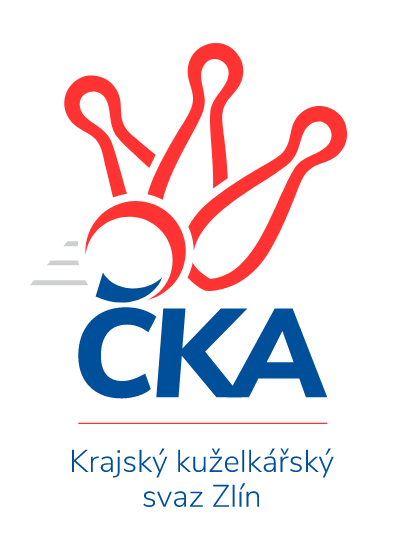 Nejlepší šestka kola - absolutněNejlepší šestka kola - absolutněNejlepší šestka kola - absolutněNejlepší šestka kola - absolutněNejlepší šestka kola - dle průměru kuželenNejlepší šestka kola - dle průměru kuželenNejlepší šestka kola - dle průměru kuželenNejlepší šestka kola - dle průměru kuželenNejlepší šestka kola - dle průměru kuželenPočetJménoNázev týmuVýkonPočetJménoNázev týmuPrůměr (%)Výkon2xPetr CahlíkValMez C5012xPetr CahlíkValMez C115.355011xZdeněk GajdaSlavičín A4893xSamuel KlimentZlín C115.184783xPavel ChvatíkKelč4893xMiroslav MíšekSl. Kroměříž113.584842xMiroslav PavelkaKelč4873xPavel ChvatíkKelč110.564894xRadek IngrKK Kroměříž4851xZdeněk GajdaSlavičín A110.454893xTomáš KejíkKK Kroměříž4841xJaroslav AdamZubří110.31460